ITF BEACH TENNIS TOUR ENTRY FORM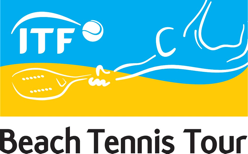 NB: ALL entries must be made on this official formPLEASE WRITE IN BLOCK CAPITALSTOURNAMENTPLAYER N° 1PLAYER N° 2By submitting this entry, each player declares that he/she:has read and understood and will abide by the Rules of Beach Tennis and the ITF Beach Tennis Tour Rules and Regulations, as approved by the International Tennis Federation. acknowledges it is his/her responsibility to have adequate and valid medical, personal and travel insurance to cover himself/herself during this event, including travel to and from the tournamentis in ‘good standing’ with their National Tennis Association in accordance with Appendix A ‘The Players’ of the ITF Beach Tennis Tour Rules and RegulationsPLEASE FAX OR EMAIL THE FORM TO THE ADDRESS STATED ON THE APPROPRIATE FACT SHEET BEFORE THE ENTRY DEADLINE**.Tournament information, including entry deadline and organiser contact details, can be found on the tournament fact sheet.*Entry forms cannot be accepted without the signature of BOTH players.**It is the players’ responsibility to ensure entries are submitted to and received by the relevant entry authority before the appropriate deadline.CITY:                       Schoorl                                         COUNTRY:     NetherlandsPRIZE MONEY CATEGORY:          $0       DATES:       6 juli            PLAYER FIRST NAME:PLAYER FAMILY NAME:PLAYER FAMILY NAME:DATE OF BIRTH (DAY-MONTH-YEAR):GENDER:       FEMALE GENDER:       FEMALE NATIONALITY:ITF WORLD RANKING:        YES ITF WORLD RANKING:        YES EMAIL:TELEPHONE (Inc. Country code):                           -TELEPHONE (Inc. Country code):                           -*SIGNATURE:          X*SIGNATURE:          XDATE:      PLAYER FIRST NAME:                   MirtePLAYER FAMILY NAME:VELSPLAYER FAMILY NAME:VELSDATE OF BIRTH (DAY-MONTH-YEAR):GENDER:      FEMALE GENDER:      FEMALE NATIONALITY:             NLITF WORLD RANKING:          YES                         ITF WORLD RANKING:          YES                         EMAIL:TELEPHONE (Inc. Country code):TELEPHONE (Inc. Country code):*SIGNATURE:                 *SIGNATURE:                 DATE: